ПримерНа 31.12.19 есть остаток по 62.02 120 000 руб. НДС с авансов 20 000 руб.Пп №123 от 31.12.2019, СФ на аванс №456 от 31.12.2019.Аванс зачтен реализацией 09.01.2020 на сумму 120 000 руб.Алгоритм в 1СОстатки по 62.02.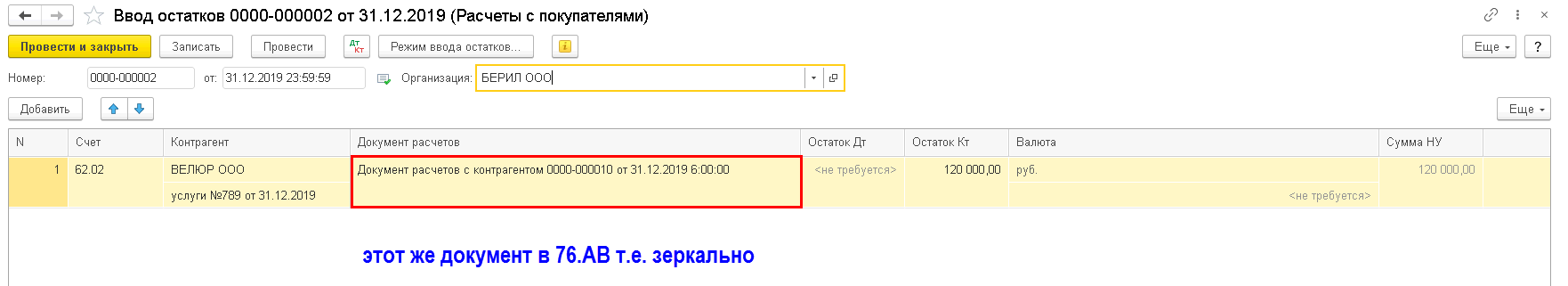 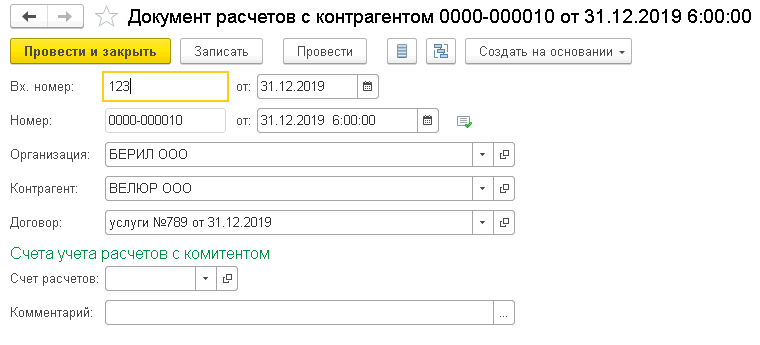 Остатки по 76.АВ.При вводе остатков документ расчетов тот же, что и в 62.02. Выбираем из списка.СФ создаем отдельно.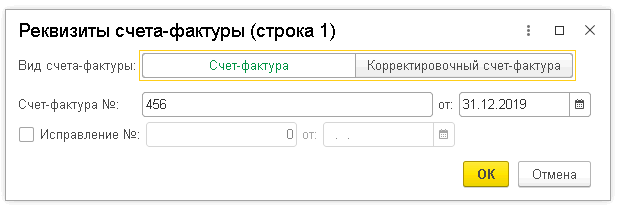 Указываем сумму без НДС 100 000 и ставку по авансам 20/120. И проверяем сумму НДС с авансов 20 000.Проводки.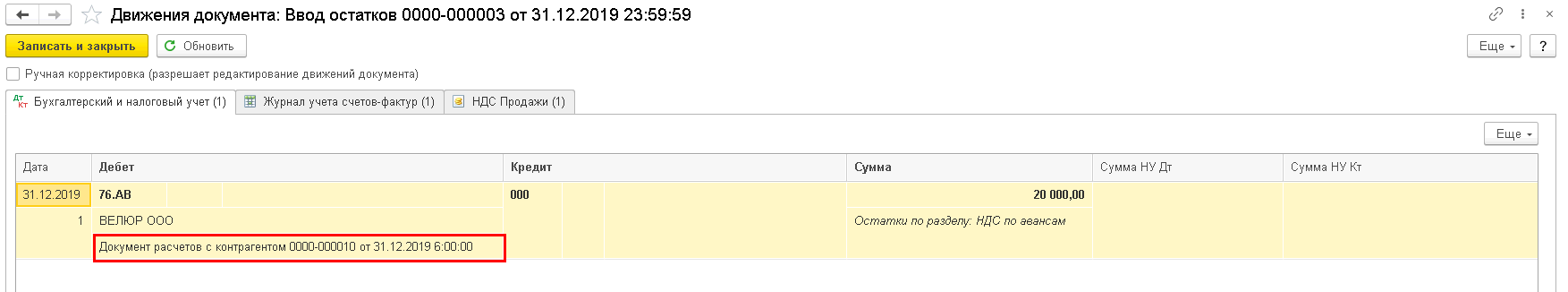 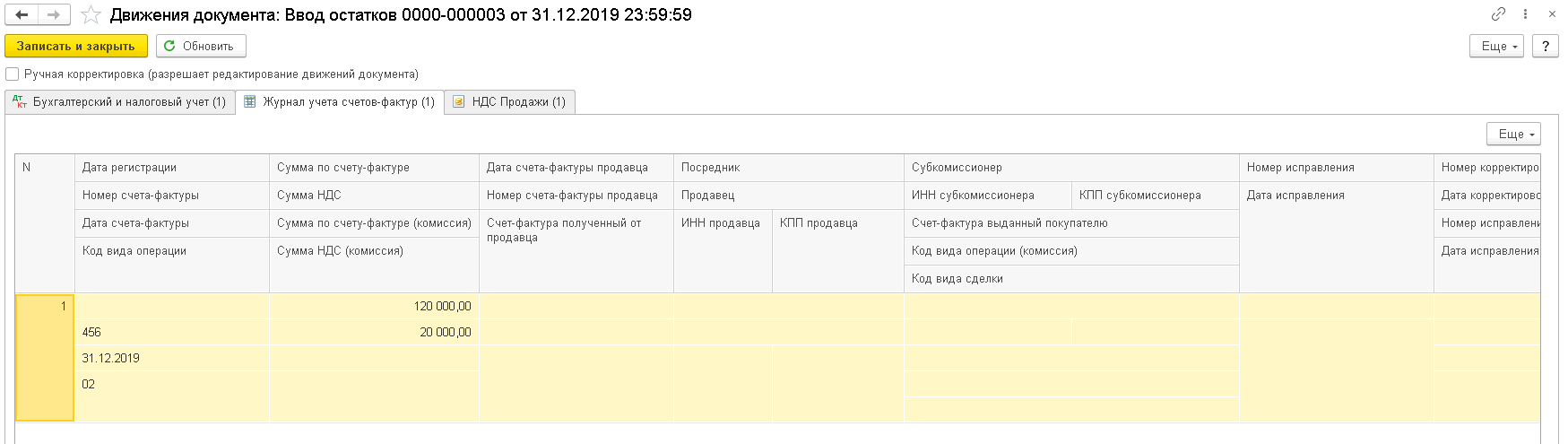 Реализация.СФ выданный.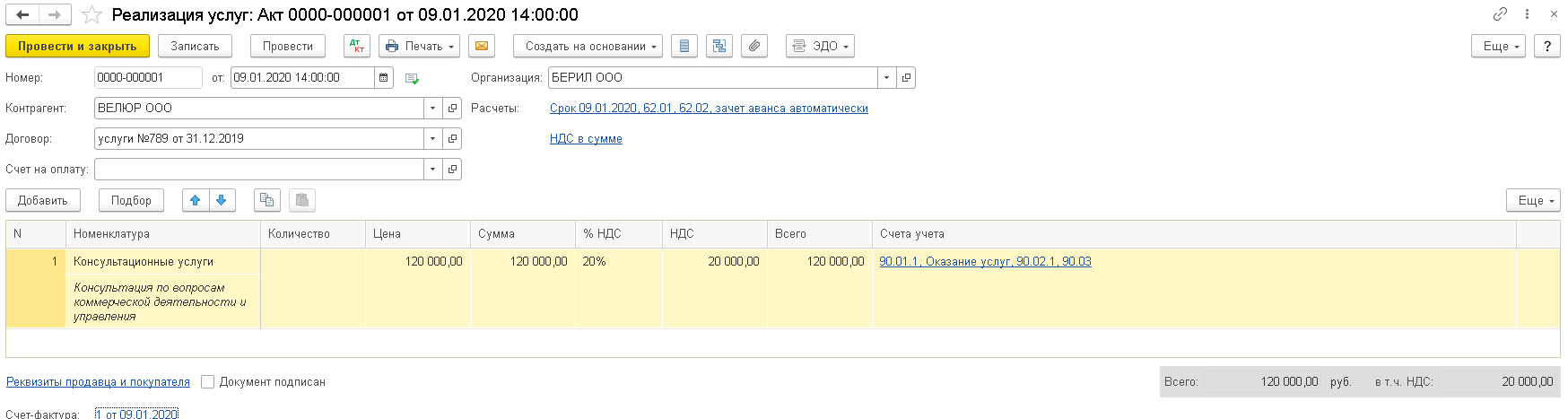 В СФ на реализацию указать № и дату пп на аванс.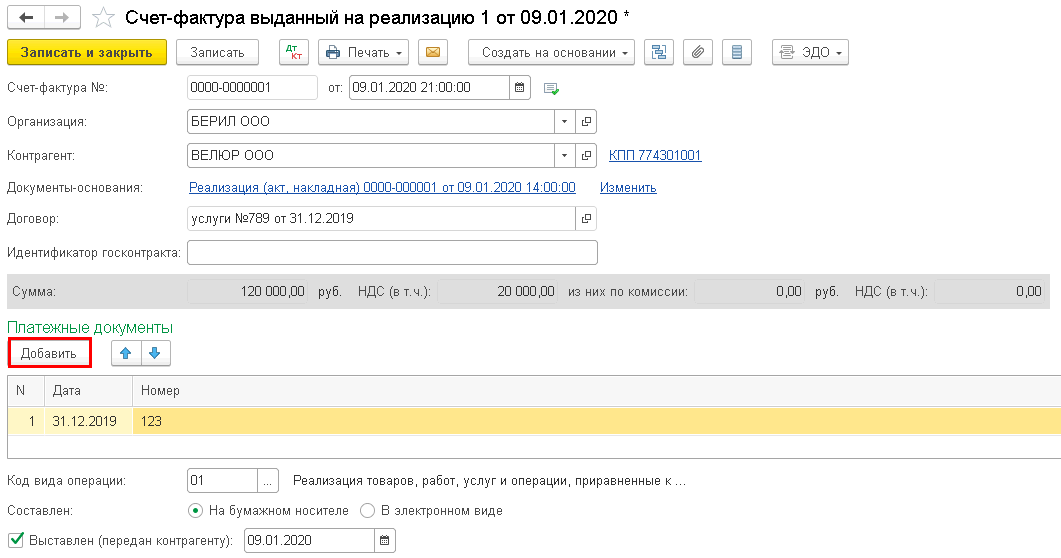 Формирование записей книги покупок.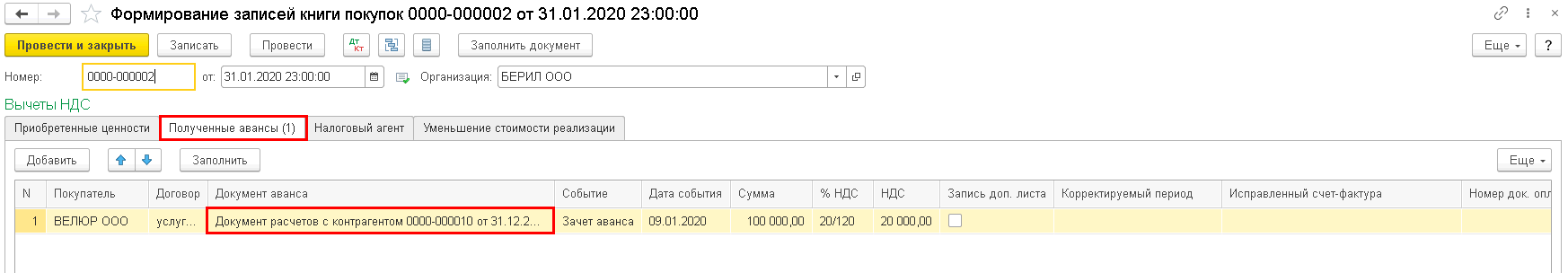 Все автоматом заполнилось.